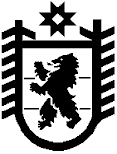 Республика КарелияKarjalan Tazavaldu Администрация Пряжинского национального муниципального районаPriäžän kanzallizen piirin hallindoПОСТАНОВЛЕНИЕ « 12 »  мая 2023  г.                                                                                                    № 193пгт ПряжаPriäžän kyläРуководствуясь статьёй 39 Градостроительного кодекса Российской Федерации, Уставом Пряжинского национального муниципального района Республики Карелия, учитывая результаты публичных слушаний от 12 мая 2023 года, администрация  Пряжинского  национального муниципального района    П О С Т А Н О В Л Я Е Т :1. Отказать в предоставлении разрешения на условно разрешенный вид использования земельного участка: «Ведение огородничества» площадью           1400 кв.м., расположенного по адресу: Российская Федерация, Республика Карелия, Пряжинский национальный муниципальный район, Эссойльское сельское поселение, в районе д. Ахпойла, кадастровый квартал 10:21:0041403.2. Разместить настоящее постановление  на официальном сайте Пряжинского национального муниципального района: http://pryazha.org/ в разделе: Публичные  слушания и опубликовать в газете «Наша Жизнь» - «Мейян Элайгу». Глава администрации 							            О.М. ГаврошОб отказе в предоставлении разрешения   на условно разрешенный вид  использования земельного участка: «Ведение огородничества» 